2014 NOMINATION FORM—Part IIJudicial Council of CaliforniaThis document must be completed and signed by the nomination candidate. It will be disclosed to the council’s Executive and Planning Committee members in support of their reviewing nominations and making recommendations to the Chief Justice.Statement of Interest [Please state briefly your interest in serving on the Judicial Council of California.]Branch Participation [Please state your previous Judicial Council, advisory committee, or task force experience.] Expertise [Please state your areas of expertise in law or court administration.] Disclosure [Describe any aspects of your personal or professional conduct that may reflect adversely or positively on the Judicial Council or the judicial branch, or that you believe should be disclosed in connection with your nomination.]Date:  		___________________________________                     Print your name							      Signature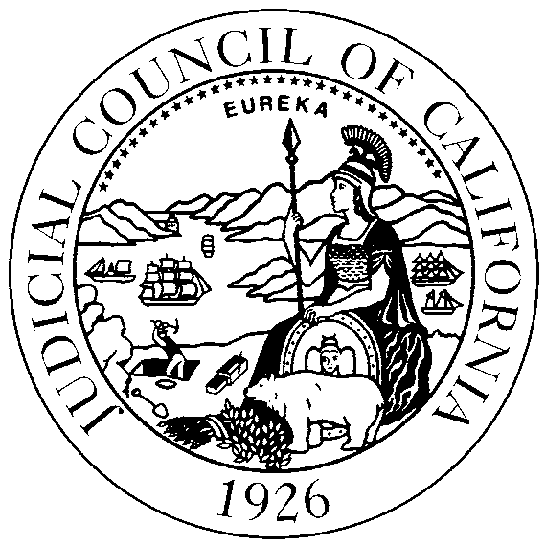 